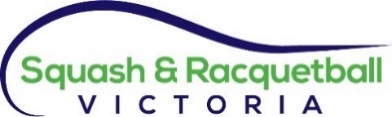 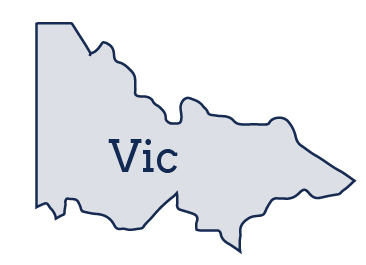 CategoryDateEventVenueJunior Squash10 FebruarySSL Junior AgeGENESIS WANTIRNAJunior Squash10 March Goulburn Valley Junior AgeSHEPPARTONJunior Squash14 AprilMDSA Junior AgeSQUASH LOGIC MELTONJunior Squash25-26 MayVMSA Masters/JuniorsWESTERFOLDS - TEMPLESTOWEJunior Squash2 JuneGeelong Junior AgeGEELONGJunior Squash22-23 JuneVictorian State Junior TitlesWESTERFOLDS - TEMPLESTOWEJunior SquashAugust Junior Teams EventTBCJunior Squash1 DecemberChristmas Cup Junior AgeWESTERFOLDS - BAYSWATEROpen Tournaments1-3 FebMountain Districts Open Squash Championships (GPS#1)GENESIS WANTIRNAOpen Tournaments16-17 FebruaryESRA Racquetball Championships (GPR#1)WESTERFOLDS - BAYSWATEROpen Tournaments22-24 FebruaryGeelong Salming Open Squash Championships (GPS#2)GEELONGOpen Tournaments15-17 MarchGippsland Open Squash Championships (GPS#3)MAFFRAOpen Tournaments6-7 AprilBallarat Open Squash Championships (GPS#4)BALLARATOpen Tournaments12-14 AprilWangaratta Open Racquetball Championships (GPR#2)WANGARATTAOpen Tournaments26-28 AprilWesterfolds Open Squash Championships (GPS#5)WESTERFOLDS - TEMPLESTOWEOpen Tournaments19-20 MayVictorian Country Teams Squash Championships (Hopman Cup)MSACOpen Tournaments8 – 9 JuneS&RV Doubles Squash (Graded and Open events)MSACOpen Tournaments15 – 16 June Geelong Open Classic Racquetball (GPR#3)GEELONGOpen Tournaments27-30 JuneVictorian Open Squash Championships (GPS#6)MULGRAVE CCOpen Tournaments20-21 JulyVictorian Open Racquetball Championships (GPR#4)GENESIS WANTIRNAOpen Tournaments1-4 AugustBendigo International Open Squash Championships (GP#7)BENDIGOOpen Tournaments22-25 AugustShepparton International Open Squash Championships (GPS#8)SHEPPARTONOpen Tournaments7-8 SeptemberBallarat Open Racquetball Championships (GPR#5)BALLARATOpen Tournaments11- 13 OctoberAustralian Open Racquetball ChampionshipsALBURY / WODONGAOpen Tournaments19-20 OctoberCountry Individual Squash ChampionshipsTBCOpen Tournaments26-27 October Wodonga Open SquashWODONGA Open Tournaments9-10 NovemberLakes Classic Racquetball (GPR#6)LAKES ENTRANCEOpen Tournaments9-10 NovemberSquash Logic Melton Squash Open Championships (GPS#9)SQUASH LOGIC MELTONMasters Squash  Tournaments15 – 17 FebVMSA MastersHORSHAMMasters Squash  Tournaments19-21 AprilVMSA Masters Vic Championships BENDIGOMasters Squash  Tournaments25 -26 MayVMSA Masters/JuniorsWESTERFOLDS TEMPLESTOWEMasters Squash  Tournaments20 – 21 JulyVMSA Masters Teams eventWODONGAMasters Squash  Tournaments2 – 13 SeptemberAustralian Masters ChampionshipsGOLD COASTMasters Squash  Tournaments22-24 NovemberVMSA MastersBALLARATOther Events29 MarchSquash & Racquetball Victoria AGM & Awards Night MULGRAVE COUNTRY CLUBOther EventsOther EventsOther Events4-5 May24hr Mega Squash & Racquetball for MSMSAC, WODONGA, BAIRNSDALECoaching/Referee Courses*Dates TBCClub Development Course; Day 1Locations TBCCoaching/Referee Courses*National Coaching WorkshopCoaching/Referee Courses*Club Development Course; Day 1 & 2Coaching/Referee Courses*Club Development Course; Day 2Coaching/Referee Courses*Referee WorkshopSchool & University Events9 MaySecondary School Squash Competition: Yr 11 & 12 Regional CompetitionsREGIONAL VENUES - TBCSchool & University Events16 MaySecondary School Squash Competition: Yr 9 & 10 Regional CompetitionsREGIONAL VENUES - TBCSchool & University Events23 MaySecondary School Squash Competition: Yr 7 & 8 Regional CompetitionsREGIONAL VENUES - TBCSchool & University Events25 JulySecondary School Squash Competition: Yr 11 & 12 State FinalsMSACSchool & University Events1 AugustSecondary School Squash Competition: Yr 9 & 10 State FinalsMSACSchool & University Events8 AugustSecondary School Squash Competition: Yr 7 & 8 State FinalsMSACSchool & University Events11 OctoberPrimary School Racquetball Competition: Regional CompetitionsREGIONAL VENUES - TBCSchool & University Events25 OctoberPrimary School Racquetball Competition: State FinalsMSACSchool & University Events5 OctoberUniversity Cup - SquashTBC